Diplomatic Car For Salefrom Embassy of the Republic of PolandHyundai Starex TQ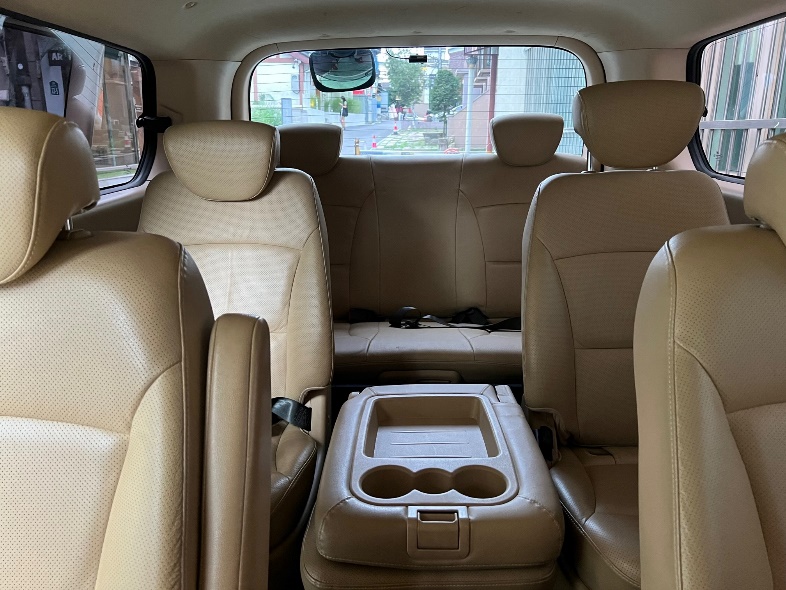 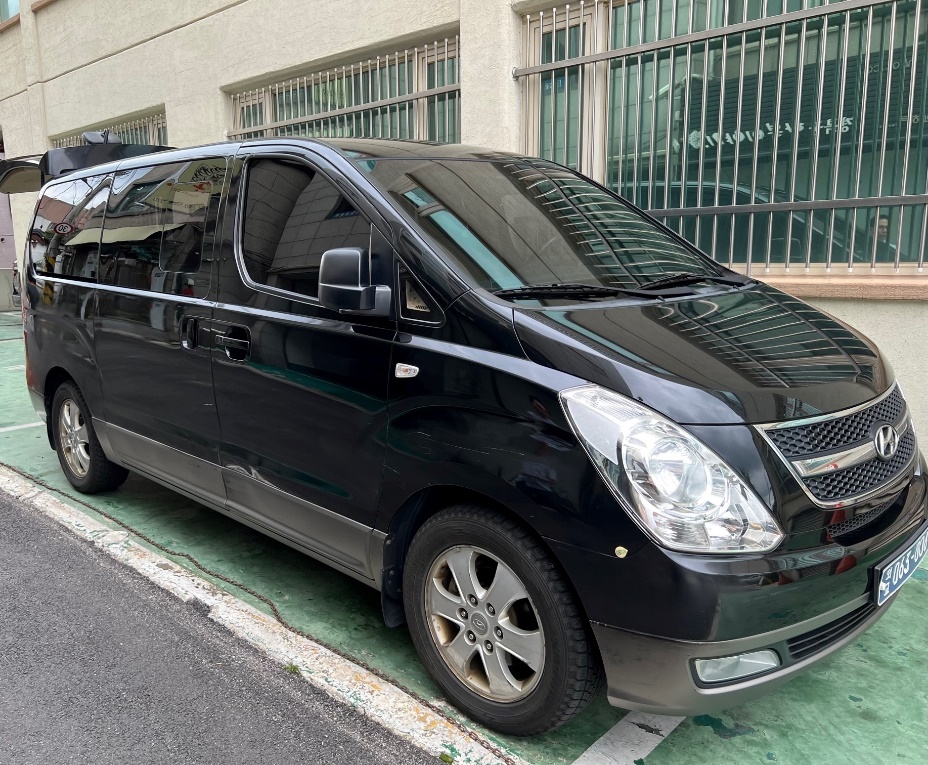 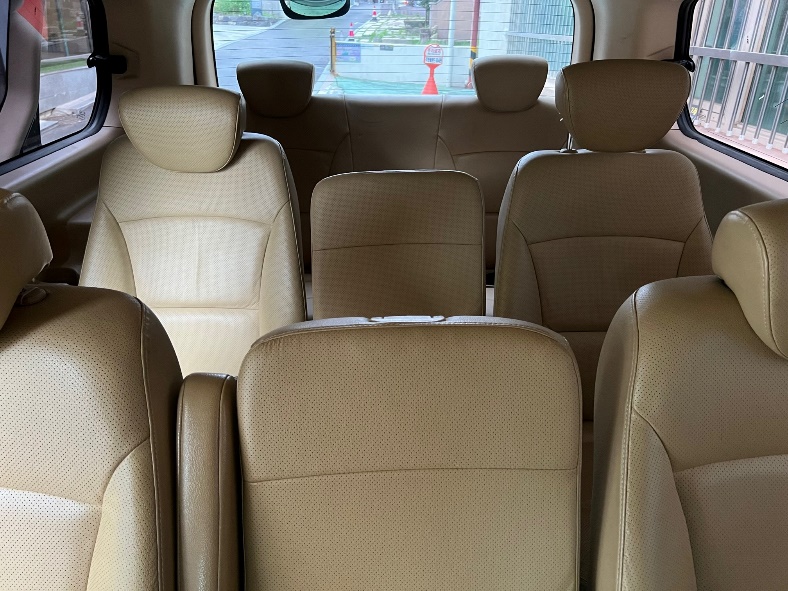 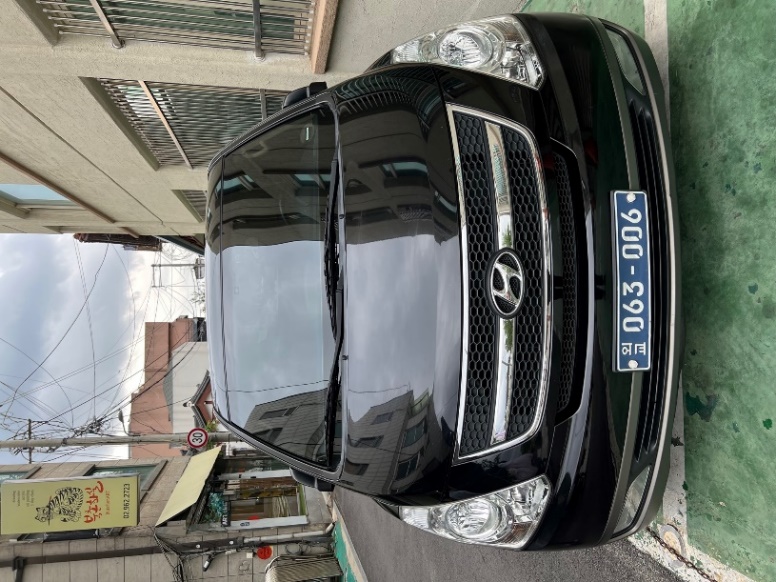 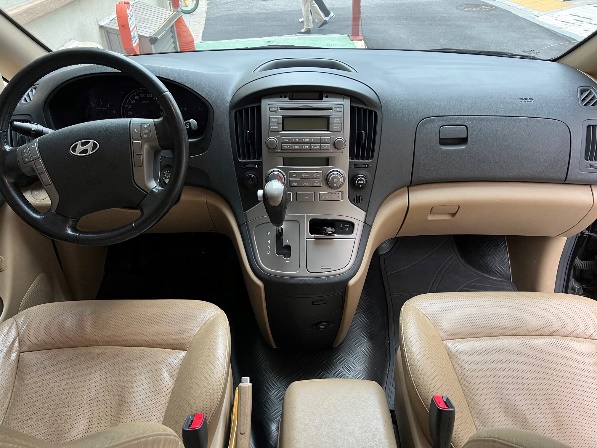 